Об установлении постоянного публичногосервитута в отношении улично-дорожнойсети в х. Маяковского Аксайского района Ростовской области. Часть 1.  Рассмотрев обращение Левданского В.П.  от 25.12.2017г., поступившее в Администрацию Ленинского сельского поселения, проект планировки и межевания, утвержденный Постановлением Администрации Ленинского сельского поселения от 05.04.2017 г. №59 «Об  утверждении  проекта планировки и проекта межевания улично-дорожной сети в х. Маяковского Аксайского района Ростовской области. (1 этап)» и руководствуясь ст. 23 Земельного кодекса Российской Федерации; ст.ст. 14, 33 Федерального закона от 06.10.2003 г. № 131-ФЗ «Об общих принципах организации местного самоуправления в Российской Федерации»; Положением об организации и проведении публичных слушаний по вопросам градостроительной деятельности на территории Ленинского сельского поселения, утвержденным решением Собрания депутатов Ленинского сельского поселения от 16.03.2012 г. №155; Распоряжением Администрации Ленинского сельского поселения от 10.01.2018 г. № 02 «О порядке организации и проведения публичных слушаний по вопросу установления публичного сервитута в отношении земельных участков, находящихся в частной собственности х. Маяковского Аксайского района Ростовской области».ПОСТАНОВЛЯЮ:1.	Установить постоянный публичный сервитут для прохода, проезда:-	 на часть земельного участка с кадастровым номером 61:02:0600016:3459, расположенный по адресу: Ростовская обл, Аксайский р-н, х. Маяковского, автомагистраль "Дон" 1076 км, площадью 16 кв.м., категория земель: Земли населённых пунктов.- на часть земельного участка с кадастровым номером 61:02:0600016:3408, расположенный по адресу: Ростовская область, Аксайский район, х. Маяковского, автомагистраль "Дон" 1076 км., площадью 174 кв.м., категория земель: Земли населённых пунктов.- на часть земельного участка с кадастровым номером 61:02:0600016:3349, расположенный по адресу: Ростовская обл, Аксайский район, х. Маяковского, автомагистраль "Дон" 1076 км., площадью 512 кв.м., категория земель: Земли населённых пунктов.- на часть земельного участка с кадастровым номером 61:02:0600016:3306, расположенный по адресу: Ростовская обл., р-н Аксайский, х. Маяковского, ул. Заводская, 49, площадью 951 кв.м., категория земель: Земли населённых пунктов.- на часть земельного участка с кадастровым номером 61:02:0600016:3082, расположенный по адресу: Ростовская обл., р-н Аксайский, х. Маяковского, ул. Заводская, 40, площадью 188 кв.м., категория земель: Земли населённых пунктов.- на часть земельного участка с кадастровым номером 61:02:0600016:3081, расположенный по адресу: Ростовская обл., р-н Аксайский, в границах плана земель АОЗТ "Родина", поле №8., площадью кв.м., категория земель: Земли населённых пунктов.- на часть земельного участка с кадастровым номером 61:02:0600016:3589, расположенный по адресу: Ростовская область, р-н Аксайский., площадью 16330 кв.м., категория земель: Земли населённых пунктов.- на часть земельного участка с кадастровым номером 61:02:0600016:3156, расположенный по адресу: Ростовская обл., р-н Аксайский, в границах плана земель АОЗТ "Родина", поле №8., площадью 148 кв.м, категория земель: Земли населённых пунктов.- на часть земельного участка с кадастровым номером 61:02:0600016:3123, расположенный по адресу: Ростовская обл., Аксайский р-н, в границах плана земель АОЗТ "Родина" поле № 8., площадью 5103 кв.м, категория земель: Земли населённых пунктов.- на часть земельного участка с кадастровым номером 61:02:0600016:3126, расположенный по адресу: Ростовская обл., Аксайский р-н, в границах плана земель АОЗТ "Родина" поле № 8., площадью 21 кв.м, категория земель: Земли населённых пунктов.- на часть земельного участка с кадастровым номером 61:02:0600016:3125, расположенный по адресу: Ростовская обл., Аксайский р-н, в границах плана земель АОЗТ "Родина" поле № 8., площадью 64 кв.м, категория земель: Земли населённых пунктов.- на часть земельного участка с кадастровым номером 61:02:0600016:3124, расположенный по адресу: Ростовская обл., Аксайский р-н, в границах плана земель АОЗТ "Родина" поле № 8., площадью 1348 кв.м, категория земель: Земли населённых пунктов.- на часть земельного участка с кадастровым номером 61:02:0600016:3121, расположенный по адресу: Ростовская обл., Аксайский р-н, в границах плана земель АОЗТ "Родина"., площадью 1136 кв.м, категория земель: Земли населённых пунктов.- на часть земельного участка с кадастровым номером 61:02:0600016:2799, расположенный по адресу: Ростовская обл., р-н Аксайский, в границах плана земель АОЗТ "Родина", поле №8 площадью 544 кв.м, категория земель: Земли населённых пунктов.- на часть земельного участка с кадастровым номером 61:02:0600016:3305, расположенный по адресу: Ростовская область, Аксайский район, х. Маяковского, ул. Заводская, 36, площадью 157 кв.м, категория земель: Земли населённых пунктов.- на часть земельного участка с кадастровым номером 61:02:0600016:3304, расположенный по адресу: Ростовская обл., р-н Аксайский, х. Маяковского, ул. Заводская, 37, площадью 25 кв.м, категория земель: Земли населённых пунктов.- на часть земельного участка с кадастровым номером 61:02:0600016:3136, расположенный по адресу: Ростовская обл., Аксайский р-н, х. Маяковского, Ленинское сельское поселение, 1076 км., автомагистрали М-4 "Дон-2", площадью 483 кв.м, категория земель: Земли населённых пунктов.- на часть земельного участка с кадастровым номером 61:02:0600016:3310, расположенный по адресу: Ростовская область, р-н Аксайский, х. Маяковского, ул. Заводская, 45, площадью 110 кв.м, категория земель: Земли населённых пунктов.- на часть земельного участка с кадастровым номером 61:02:0600016:3307, расположенный по адресу: Ростовская область, р-н Аксайский, х. Маяковского, ул. Заводская, 47, площадью 109 кв.м, категория земель: Земли населённых пунктов.- на часть земельного участка с кадастровым номером 61:02:0600016:2812, расположенный по адресу: Ростовская область, р-н Аксайский, х. Маяковского, ул. Заводская, площадью 5854 кв.м, категория земель: Земли населённых пунктов.- на пересечение с ранее образованными земельными участками с кадастровыми номерами: 61:02:0600016:3540, 61:02:0600016:3131, 61:02:0600016:3079, 61:02:0600016:3309, 61:02:0600016:3541, 61:02:0600016:3308, 61:02:0600016:3459, 61:02:0600016:3130, 61:02:0600016:3137, 61:02:0600016:2801, 61:02:0600016:3122.2.	Публичный сервитут устанавливается на земельные участки, указанные в п. 1 настоящего постановления безвозмездно, на неопределенный срок со дня государственной регистрации публичного сервитута.3.	Собственнику земельного участка не препятствовать проходу или проезду неопределенного круга лиц через земельный участок, указанный в п. 1 настоящего постановления. 4.	Администрации Ленинского сельского поселения обеспечить:-	государственную регистрацию публичного сервитута земельных участков, указанных в п.1. настоящего постановления, в Управлении Федеральной службы государственной регистрации, кадастра и картографии по Ростовской области.5.	Настоящее постановление опубликовать в информационном бюллетене правовых актов органа местного самоуправления Ленинского сельского поселения и разместить на официальном сайте администрации Ленинского сельского поселения в течение 14 дней со дня его принятия.6.	Постановление вступает в силу с момента государственной регистрации.7.	Контроль за исполнением настоящего постановления возложить на Заместителя Главы Администрации Ленинского сельского поселения                  М.П.Педько. Глава Администрации Ленинского сельского поселения                                                   Т.Н. ДьяченкоПостановление вносит  отдел ЖКХ имуниципального имущества 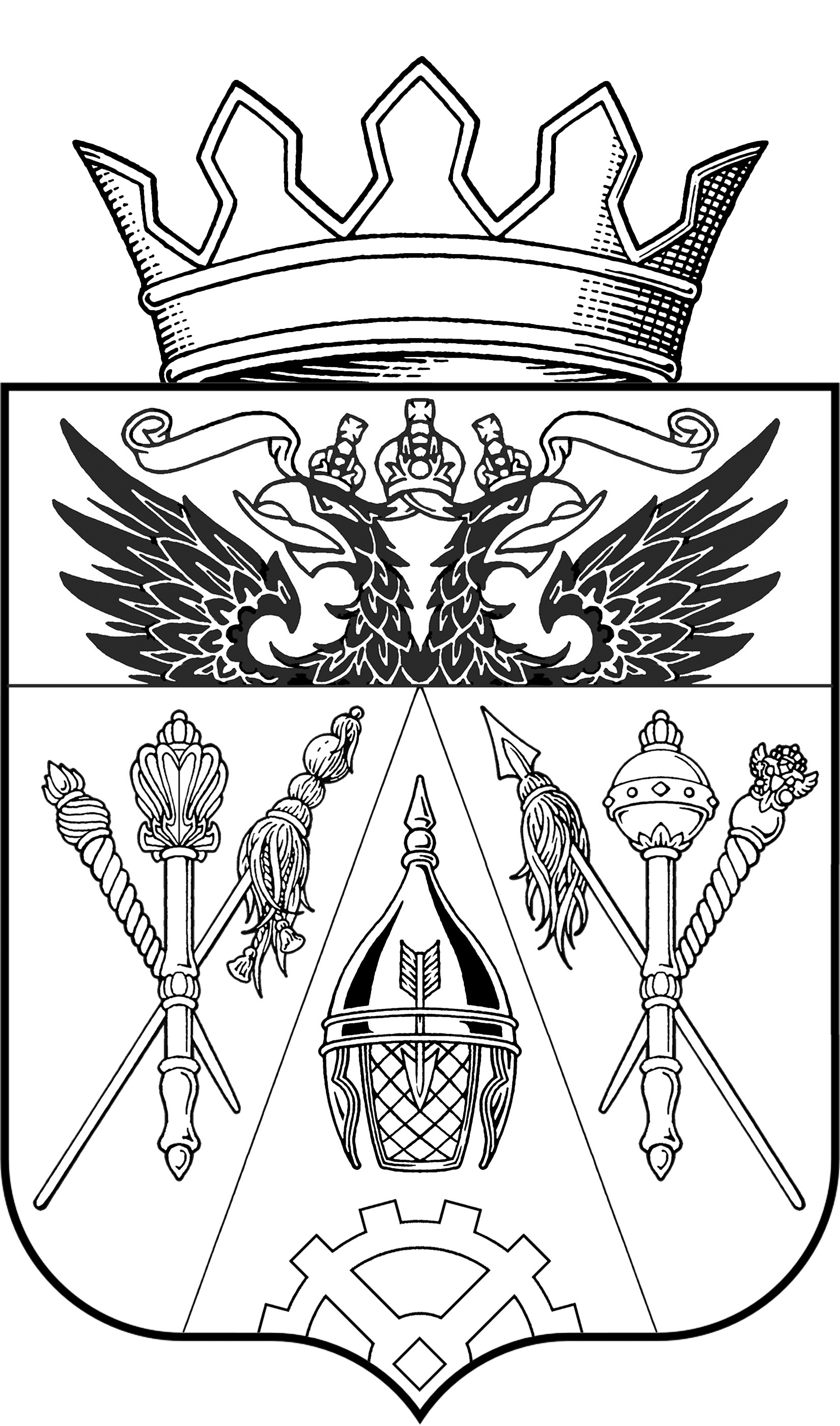 АДМИНИСТРАЦИЯ ЛЕНИНСКОГО СЕЛЬСКОГО ПОСЕЛЕНИЯАКСАЙСКОГО РАЙОНА РОСТОВСКОЙ ОБЛАСТИ                                       ПОСТАНОВЛЕНИЕ  АДМИНИСТРАЦИЯ ЛЕНИНСКОГО СЕЛЬСКОГО ПОСЕЛЕНИЯАКСАЙСКОГО РАЙОНА РОСТОВСКОЙ ОБЛАСТИ                                       ПОСТАНОВЛЕНИЕ  АДМИНИСТРАЦИЯ ЛЕНИНСКОГО СЕЛЬСКОГО ПОСЕЛЕНИЯАКСАЙСКОГО РАЙОНА РОСТОВСКОЙ ОБЛАСТИ                                       ПОСТАНОВЛЕНИЕ  АДМИНИСТРАЦИЯ ЛЕНИНСКОГО СЕЛЬСКОГО ПОСЕЛЕНИЯАКСАЙСКОГО РАЙОНА РОСТОВСКОЙ ОБЛАСТИ                                       ПОСТАНОВЛЕНИЕ  АДМИНИСТРАЦИЯ ЛЕНИНСКОГО СЕЛЬСКОГО ПОСЕЛЕНИЯАКСАЙСКОГО РАЙОНА РОСТОВСКОЙ ОБЛАСТИ                                       ПОСТАНОВЛЕНИЕ  АДМИНИСТРАЦИЯ ЛЕНИНСКОГО СЕЛЬСКОГО ПОСЕЛЕНИЯАКСАЙСКОГО РАЙОНА РОСТОВСКОЙ ОБЛАСТИ                                       ПОСТАНОВЛЕНИЕ  АДМИНИСТРАЦИЯ ЛЕНИНСКОГО СЕЛЬСКОГО ПОСЕЛЕНИЯАКСАЙСКОГО РАЙОНА РОСТОВСКОЙ ОБЛАСТИ                                       ПОСТАНОВЛЕНИЕ  АДМИНИСТРАЦИЯ ЛЕНИНСКОГО СЕЛЬСКОГО ПОСЕЛЕНИЯАКСАЙСКОГО РАЙОНА РОСТОВСКОЙ ОБЛАСТИ                                       ПОСТАНОВЛЕНИЕ  АДМИНИСТРАЦИЯ ЛЕНИНСКОГО СЕЛЬСКОГО ПОСЕЛЕНИЯАКСАЙСКОГО РАЙОНА РОСТОВСКОЙ ОБЛАСТИ                                       ПОСТАНОВЛЕНИЕ  АДМИНИСТРАЦИЯ ЛЕНИНСКОГО СЕЛЬСКОГО ПОСЕЛЕНИЯАКСАЙСКОГО РАЙОНА РОСТОВСКОЙ ОБЛАСТИ                                       ПОСТАНОВЛЕНИЕ  АДМИНИСТРАЦИЯ ЛЕНИНСКОГО СЕЛЬСКОГО ПОСЕЛЕНИЯАКСАЙСКОГО РАЙОНА РОСТОВСКОЙ ОБЛАСТИ                                       ПОСТАНОВЛЕНИЕ  АДМИНИСТРАЦИЯ ЛЕНИНСКОГО СЕЛЬСКОГО ПОСЕЛЕНИЯАКСАЙСКОГО РАЙОНА РОСТОВСКОЙ ОБЛАСТИ                                       ПОСТАНОВЛЕНИЕ  12февраля2018г.№31х. Ленинах. Ленинах. Ленинах. Ленинах. Ленинах. Ленинах. Ленинах. Ленинах. Ленинах. Ленинах. Ленинах. Ленина